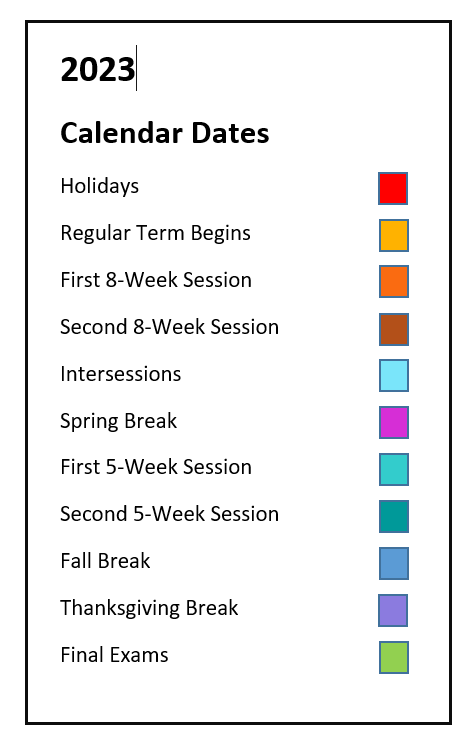 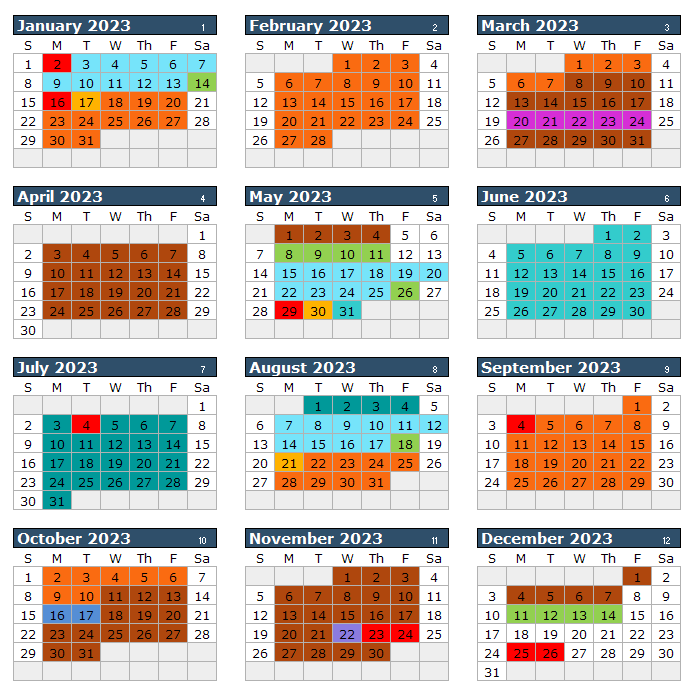 Spring (January) Intersession 2023
(10 class days; includes two Saturdays) Jan 3		Classes BeginJan 13		Last Day of ClassesJan 14		Final ExamsSpring 2023 73 class days (43 MWF, 30 TT)Jan 16 		Martin Luther King 
                             HolidayJan 17 		Classes Begin 
                            (Regular Session & 8W1)Mar 7		First 8-Week Session EndsMar 8		Second 8-Week Session 
                             BeginsMar 20-24 	Spring BreakMay 4		Last Day of Classes 
                            (Regular Session & 8W2)May 5		Dead DayMay 8-11	Final ExamsMay 12-13	CommencementSummer (May) Intersession 2023
(10 class days; includes Saturday) May 15		Classes BeginMay 25 		Last Day of Classes 
May 26		Final Exams
Summer 2023 10-Week Session 
(48 class days)May 29		Memorial Day HolidayMay 30		Classes BeginJul 4		Independence Day HolidayAug 4		Last Day of Classes	Summer 2023 First 5-Week Session 
(24 class days)May 29		Memorial Day HolidayMay 30		Classes BeginJun 30		Last Day of ClassesSummer 2023 Second 5-Week Session 
(24 class days)July 3		Classes BeginJul 4 		Independence Day HolidayAug 4		Last Day of ClassesSummer 2023 8-Week Session 
(37 class days)May 29		Memorial Day HolidayMay 30		Classes BeginJul 4		Independence Day Holiday 
Jul 20		Last Day of ClassesFall (August) Intersession 2023 
(10 class days; includes Saturday)Aug 7		Classes BeginAug 17		Last Day of ClassesAug 18		Final ExamsFall 2023 73 class days (43 MWF, 30TT)Aug 21		Classes Begin 
                             (Regular Session & 8W1)Sept 4		Labor Day HolidayOct 10		First 8-Week Session EndsOct 11		Second 8-Week Session  
                             BeginsOct 16-17	Fall BreakNov 22 		Thanksgiving BreakNov 23-24	Thanksgiving HolidayDec 7 		Last Day of Classes
                             (Regular Session & 8W2)Dec 8		Dead DayDec 11-14	Final ExamsDec 16		Commencement